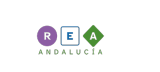 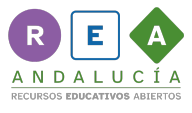 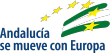 Compruebo lo que he aprendido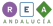 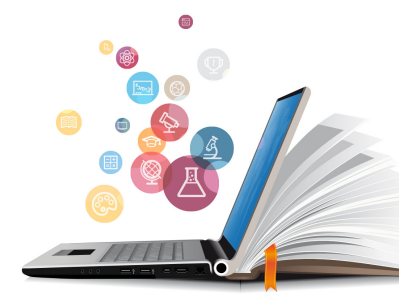 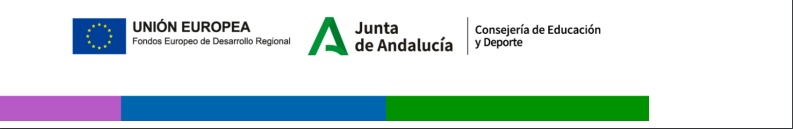 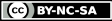 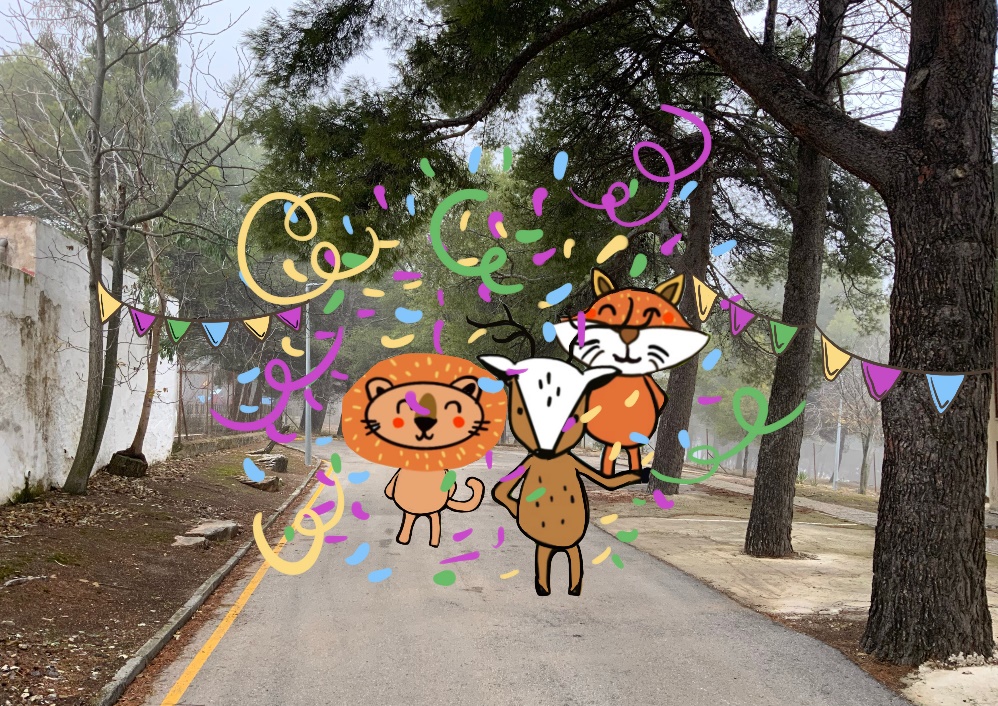 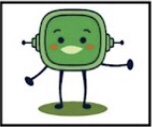 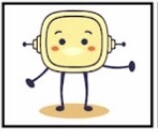 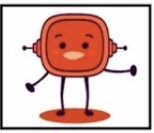 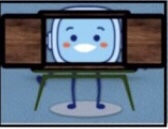 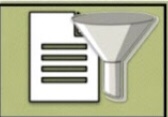 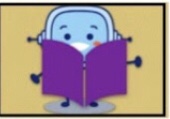 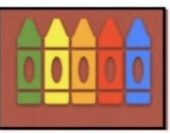 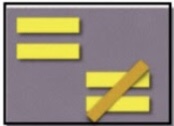 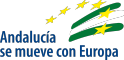 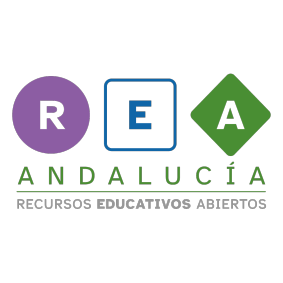 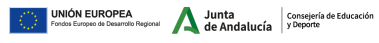 